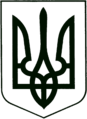  УКРАЇНА
МОГИЛІВ-ПОДІЛЬСЬКА МІСЬКА РАДА
ВІННИЦЬКОЇ ОБЛАСТІ  РІШЕННЯ №691     Про затвердження старости          Грушанського старостинського округуКеруючись ст.ст. 25, 26, 54-1 Закону України «Про місцеве самоврядування в Україні», ст.ст. 3, 10, 14, 15 Закону України «Про службу в органах місцевого самоврядування», Кодексом законів про працю України, враховуючи пропозицію Могилів - Подільського міського голови Глухманюка Г.Г. та результати громадського обговорення кандидатури старости Грушанського старостинського округу, -                                        міська рада ВИРІШИЛА:   1. Затвердити Гримчак Олену Миколаївну на посаду старости          Грушанського старостинського округу.   2. Врахувати, що Гримчак Олена Миколаївна має 10 ранг посадової особи           органу місцевого самоврядування 5 категорії.   3. Контроль за виконанням даного рішення покласти на першого         заступника міського голови Безмещука П.О. та на постійну комісію        міської ради з питань прав людини, законності, депутатської діяльності,        етики та регламенту (Грабар С.А.).     Міський голова                                                Геннадій ГЛУХМАНЮК Від 23.02.2023р.       30 сесії            8 скликання